В нашем детском саду с детьми всех возрастных групп была организована «Неделя здоровья». В связи с этим, были проведены различные мероприятия по оздоровлению детей . Неотъемлемой частью стали и развлекательные мероприятия. Дети выполняли различные задания, соревновались в прыжках на скакалке, метании мячей и др…Детям очень нравятся такие досуги – они всегда проходят весело и задорно…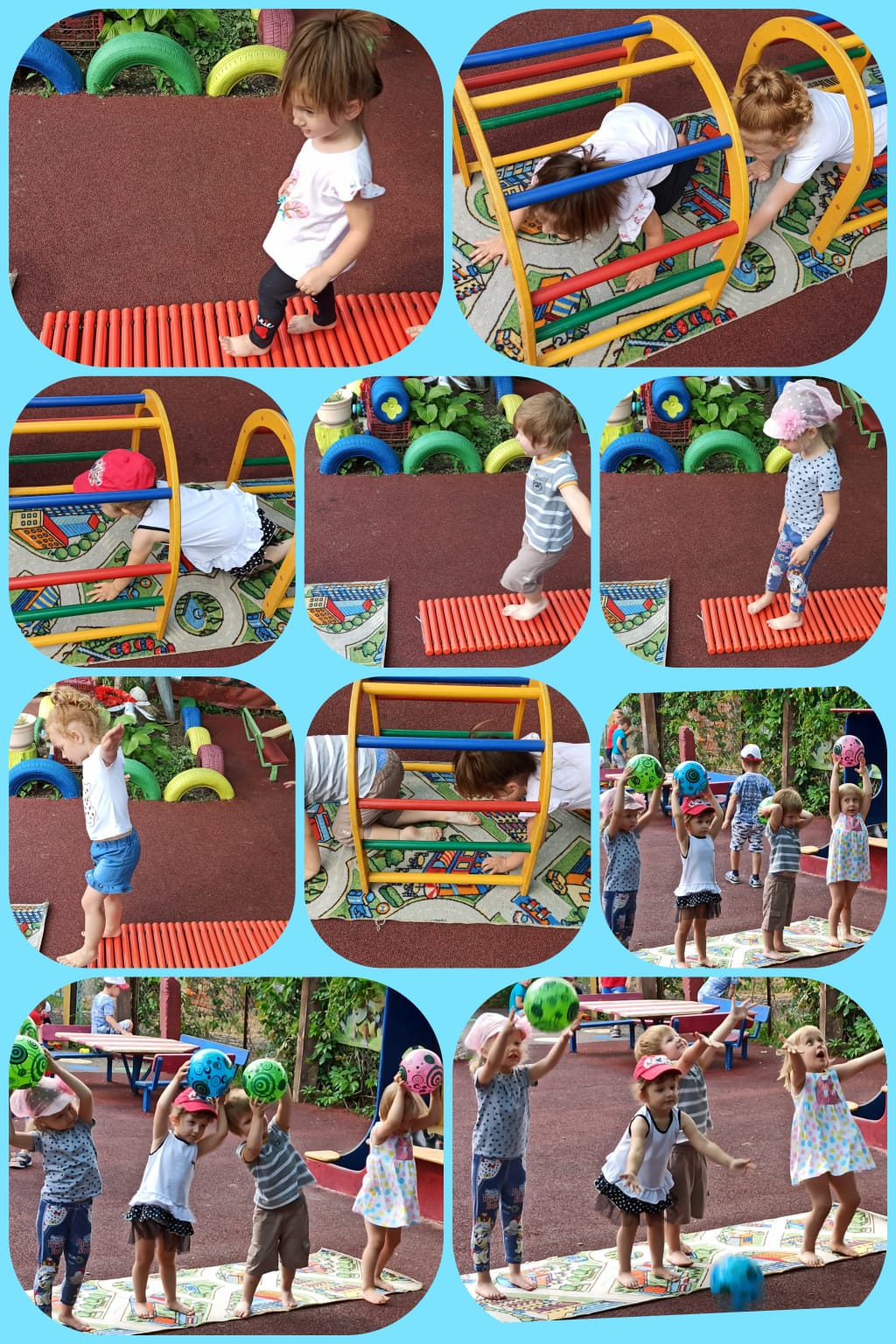 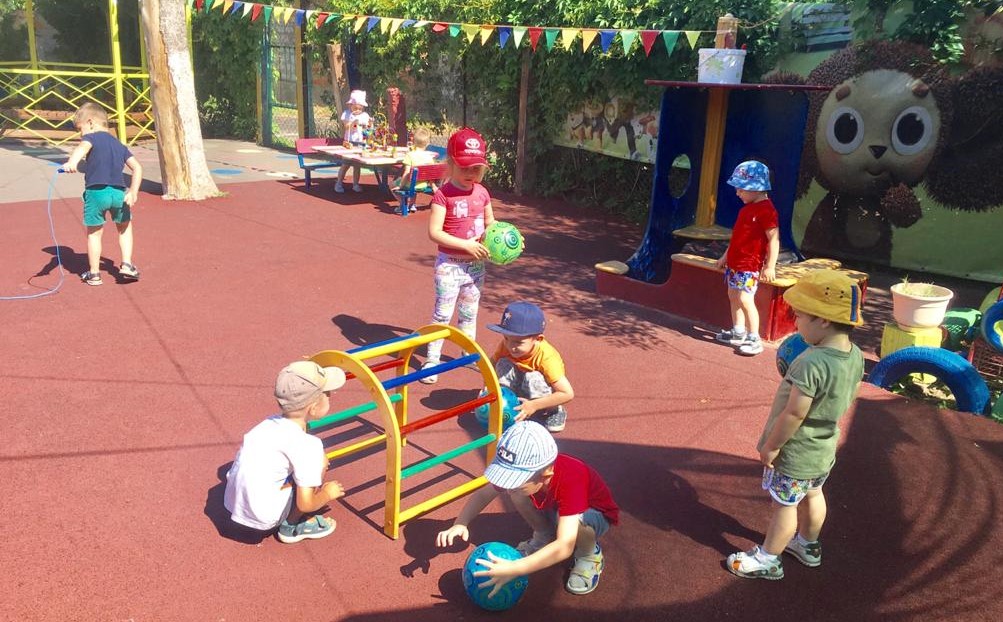 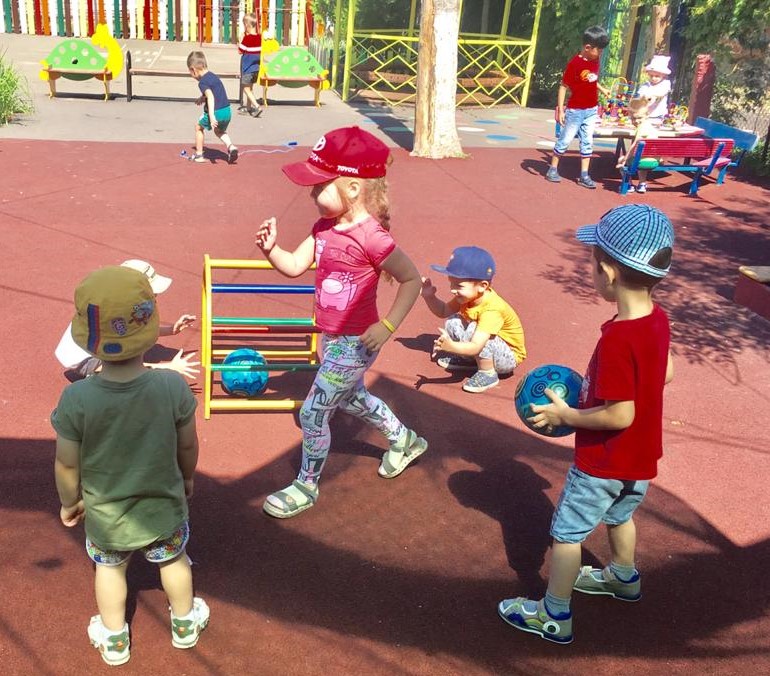 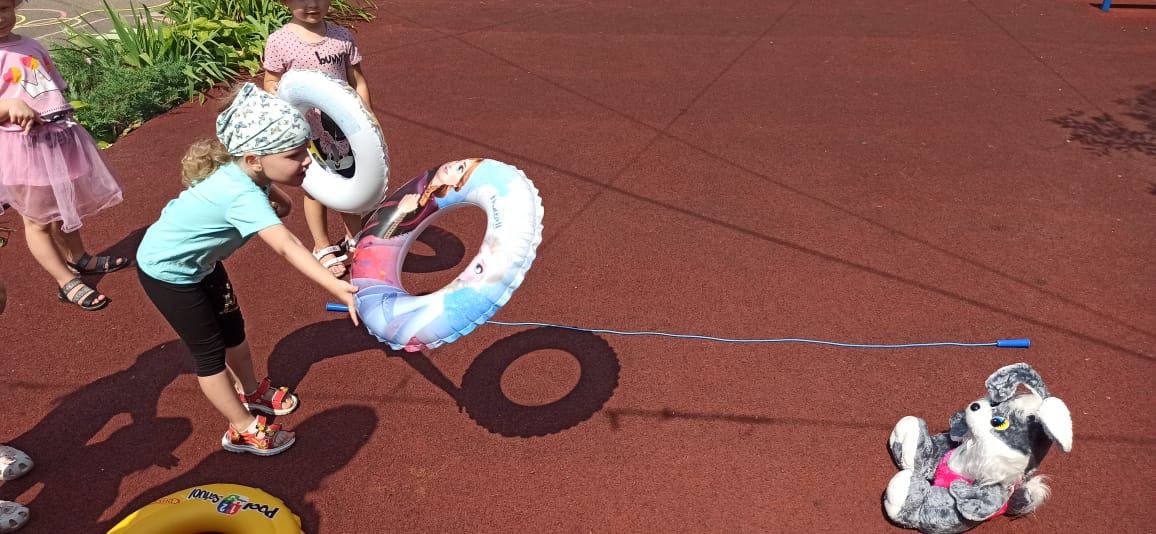 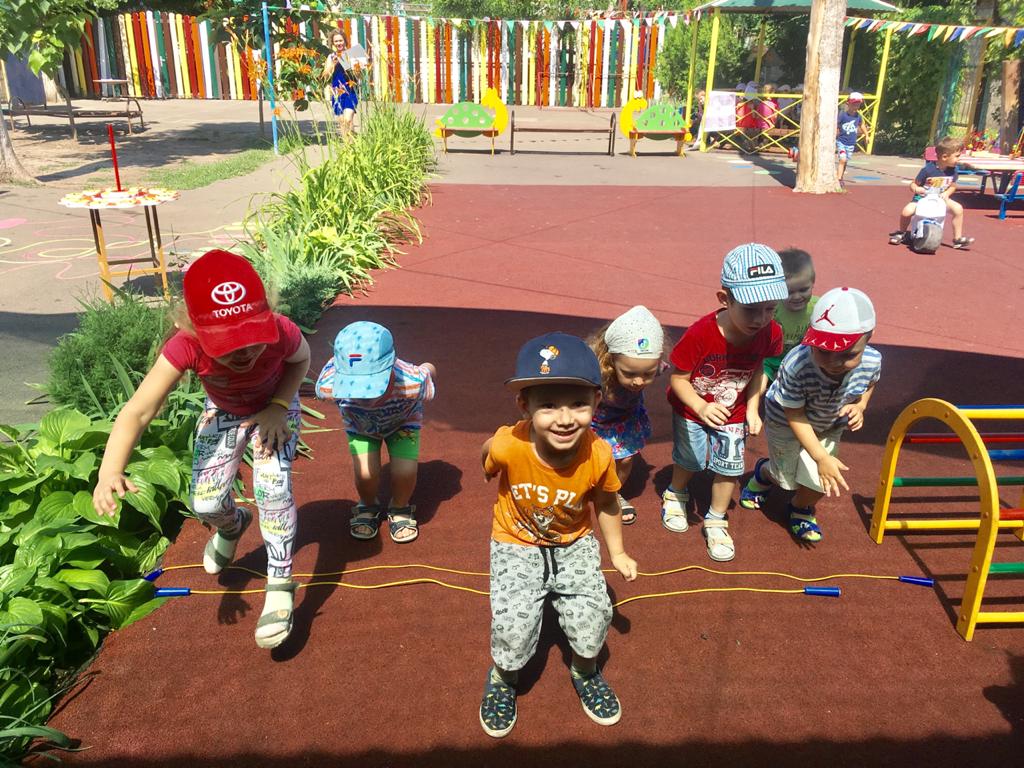 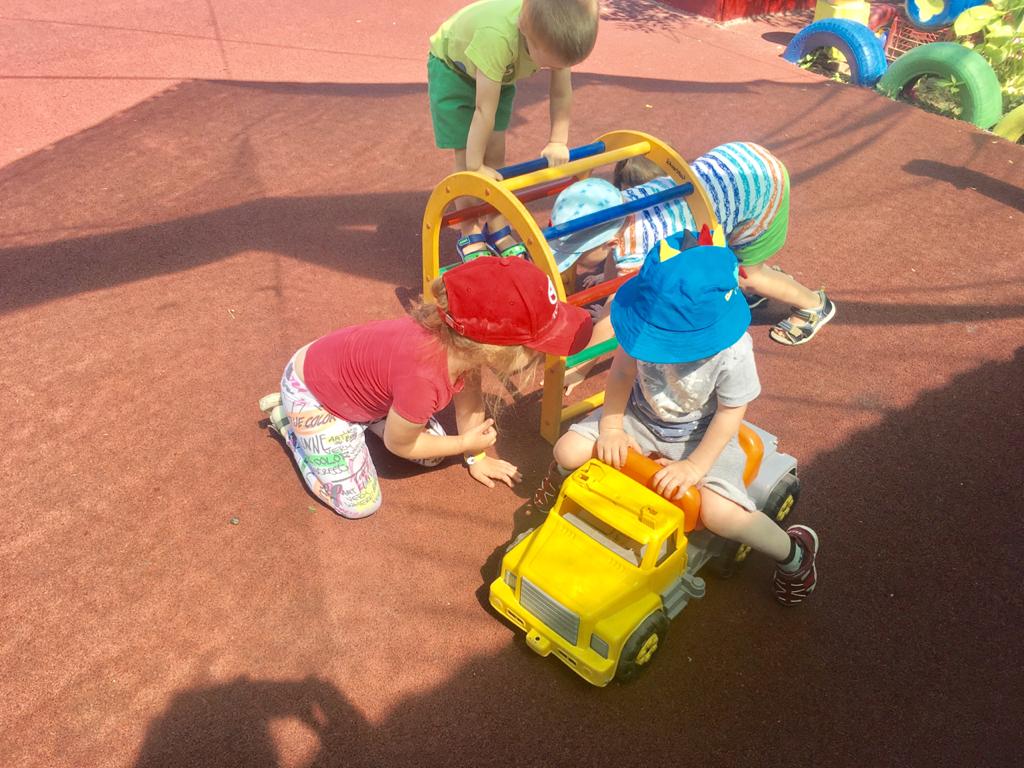 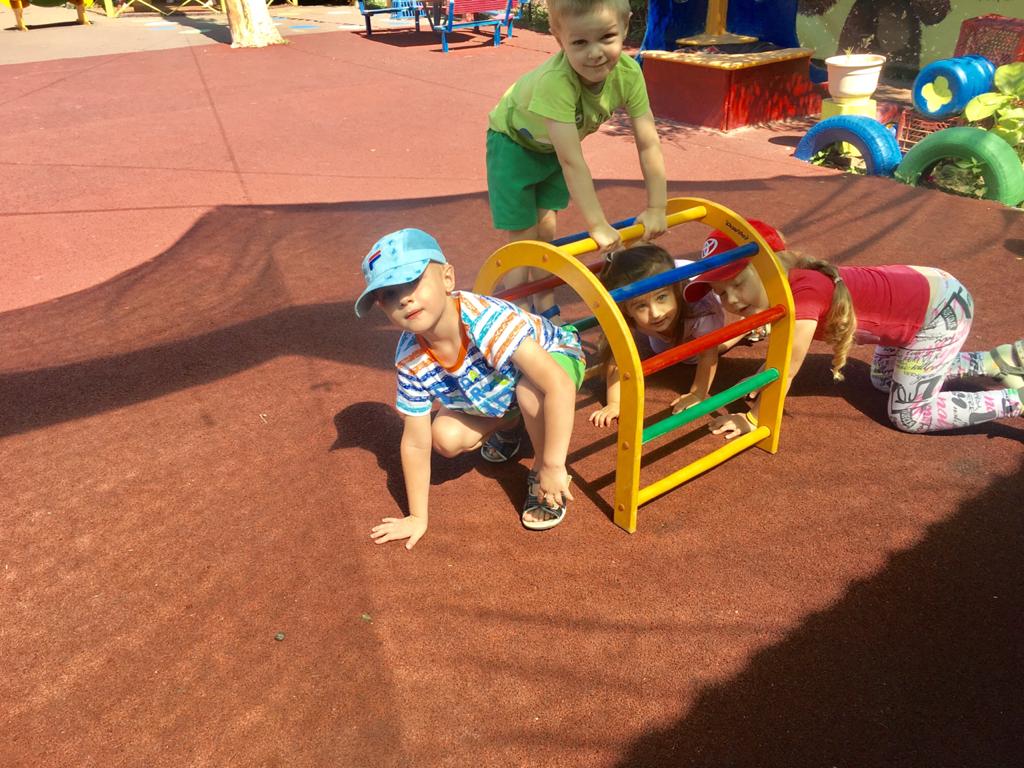 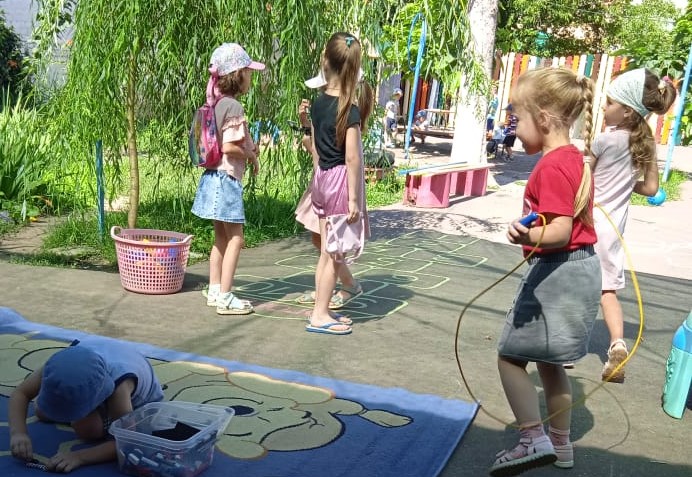 